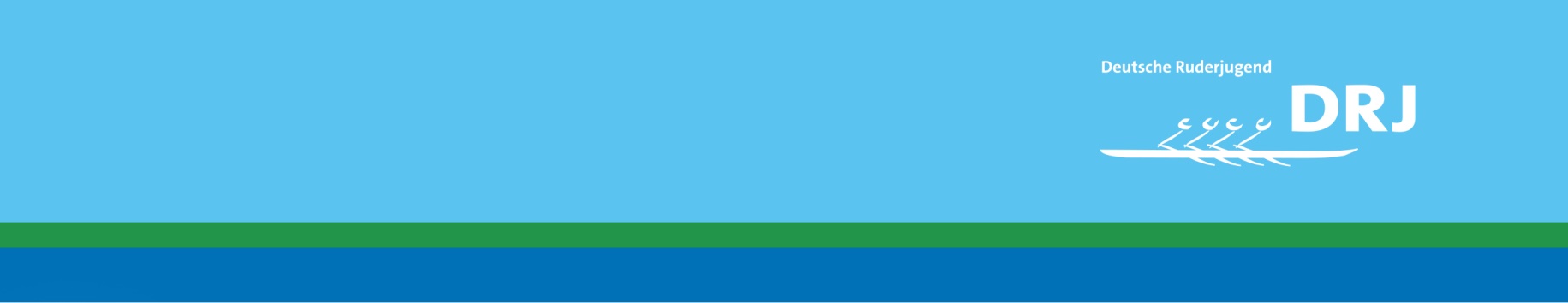 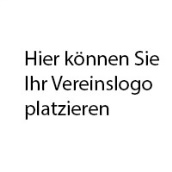 Unser(e) Ansprechpartner/in im Verein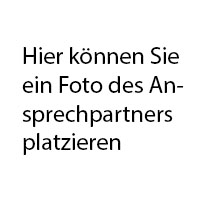 hilft dir bei Fragen, Anregungen, Schwierigkeiten oder Problemen.Wir sprechen uns ganz klar gegen jegliche Form von Gewalt aus, sei sie psychischer, physischer oder sexueller Natur. Mit der Teilnahme an der Initiative Be strong, say NO! – gegen Gewalt im Sport möchten wir eine „Kultur des Hinsehens“ schaffen, präventiv arbeiten und nicht nur ein, sondern viele Zeichen setzen.Weitere Unterstützung bieten euch auch die Ansprechpartner/innen beim Deutschen Ruderverband:Marc Hildebrandt, Vorsitzender der DRJ (hildebrandt-lingen@web.de) Vera Hemb, Jugendsekretariat (vera.hemb@rudern.de) Deutsche RuderjugendFerdinand-Wilhelm-Fricke-Weg 1030169 HannoverTel.: 0511/980 94 32Fax: 0511/980 94 25https://www.rudern.de/jugendschutzhttps://www.dsj.de/kinderschutzhttps://safesport.dosb.de/ 